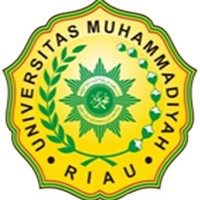 PROGRAM STUDI FISIKAUNIVERSITAS MUHAMMADIYAH RIAUFAKULTAS MATEMATIKA ILMU PENGETAHUAN ALAM DAN KESEHATANJl. KH. Ahmad Dahlan No. 88 PekanbaruTahunAkademik 2015/2016SATUAN ACARA PERKULIAHAN MATA KULIAH : OPTIKA (FIS-2414) SKS: 3 DosenPengampu :NenengFitrya, M.Si.SATUAN ACARA PERKULIAHAN MATA KULIAH : OPTIKA (FIS-2414) SKS: 3 DosenPengampu :NenengFitrya, M.Si.PertemuankeTujuanInstruksionalKhususPokokBahasanSub PokokBahasanTeknik PembelajaranMediaPembelajaranPustaka1-3Mampumenjelaskanoptic fisissecaraumumMampumenjelaskanPemantulanpadacermin, Mampumembuktikanhukumpemantulanmenurutprinsip Huygens danprinsipfermatMampumenjelaskanHukum-hukumpembiasanMampumembuktikanhukumpembiasandenganprinsip Huygens danfermatPendahuluan, OptikFisis, Refleksi (pemantulan)Refraksi (pembiasan)DispersiPembuktianhukumpemantulanmenurutprinsip Huygens danprinsipfermatHukum-hukumpembiasanPembuktian hokum pembiasandenganprinsip Huygens danfermatDosen : 1. Menerangkan  (dengan contoh)2. Diskusi3. Memberi tugas.Mahasiswa : 1. Mendengarkan 2. Mencatat 3. Diskusi4. Membuat tugas1. Papan tulis2. Kertas kerja3. LCD ProyektorOptics: Eugene Hecht; Fundamental of Optics: Francis A. Jenkins4MenjelaskanPeristiwapolarisasiMampuMenjelaskanPolarisasikarenarefleksidanrefraksiMampumenjelaskanPolarisasikarena absorbs selektifMenjelaskanJenispolarisasiPolarisasiPeristiwapolarisasiPolarisasikarenarefleksidanrefraksiPolarisasikarena absorbs selektifJenispolarisasiDosen : 1. Menerangkan  (dengan contoh)2. Diskusi3. Memberi tugas.Mahasiswa : 1. Mendengarkan 2. Mencatat 3. Diskusi4. Membuat tugas1. Papan tulis2. Kertas kerja3. LCD ProyektorOptics: Eugene Hecht; Fundamental of Optics: Francis A. Jenkins5MendeskripsikantentangkonsepdifraksiMemformulasikanbesar-an-besaranfisikatentangdifraksisecarakualitatifMenganalisis pola inter-ferensi yang terjadi pada difraksi cahaya Difraksi cahaya: Prinsip dan perumusan dasar difraksiDifraksi FraunhoferDifraksi celah tunggalDifraksi celah banyakDifraksi FresnellDosen : 1. Menerangkan  (dengan contoh)2. Diskusi3. Memberi tugas.Mahasiswa : 1. Mendengarkan 2. Mencatat 3. Diskusi4. Membuat tugas1. Papan tulis2. Kertas kerja3. LCD ProyektorOptics: Eugene Hecht; Fundamental of Optics: Francis A. Jenkins6-7Menjelaskan :Konsep interferensiKonsep koherensiPerbedaan antara interfe-rensi pembelahan muka gelombang dengan inter-ferensi pembelahan ampli-tudoInterferensi cahayaInterferensi dan koherensiInterferometer pembelahan muka gelombangInterferometer YoungInterferometer berpris-ma FresnelInterferometer pembelahan amplitudoInterferometer Michel-sonInterferometer Fabry-PerotDosen : 1. Menerangkan  (dengan contoh)2. Diskusi3. Memberi tugas.Mahasiswa : 1. Mendengarkan 2. Mencatat 3. Diskusi4. Membuat tugas1. Papan tulis2. Kertas kerja3. LCD ProyektorOptics: Eugene Hecht; Fundamental of Optics: Francis A. Jenkins8UjianTengah SemesterUjianTengah SemesterUjianTengah SemesterUjianTengah SemesterUjianTengah SemesterUjianTengah Semester9-11Mahasiswa diharapkan dapat menjelaskan tentang konsep optika dengan indikator dapat: menjelaskan perbedaan antara refleksi dan reffraksi menjelaskan syarat refraksi total  menjelaskan peristiwa refleksi pada cermin sferis  menjelaskan peristiwa aberasi sferis   menjelaskan peristiwa aberasi kromatis,  menjelaskan lensa dan sifat-sifat refraksinya menjelaskan berbagai instrumen optik  menjelaskan arti fisis pemfokusan pada lensaOptika geometri1. Refleksi dan refraksi 2. Refleksi total 3. Refleksi pada cermin sferis 4. Aberasi sferis pada kaca 5. Refraksi pada permukaan sferis 6. Aberasi kromatis 7. Lensa dan Instrumen optik 8. Arti fisis pemfokusanDosen : 1. Menerangkan  (dengan contoh)2. Diskusi3. Memberi tugas.Mahasiswa : 1. Mendengarkan 2. Mencatat 3. Diskusi4. Membuat tugas1. Papan tulis2. Kertas kerja3. LCD ProyektorPrinciple of Optics12-13MenjelaskanPrinsipsinar laserMenjelaskanAbsorpsi, emisispontan, emisiterangsangMenjelaskan Inversi populasiMenjelaskan sifat-sifat sinar laser dan pemanfaatannyaLaserPrinsipsinar laserAbsorpsi, emisispontan, emisiterangsangInversi populasisifat-sifat sinar laser dan pemanfaatannyaDosen : 1. Menerangkan  (dengan contoh)2. Diskusi3. Memberi tugas.Mahasiswa : 1. Mendengarkan 2. Mencatat 3. Diskusi4. Membuat tugas1. Papan tulis2. Kertas kerja3. LCD ProyektorOptics: Eugene Hecht; Principles of Optics14-15Menjelaskan  interferometerMenjelaskan  perangkat interferometerInterferometer YoungInterferometriInterferometri : pendahuluan;Perangkat interferometer;Pengelompokan  interferometer.Interferometer dua berkas: Percobaan YoungDosen : 1. Menerangkan  (dengan contoh)2. Diskusi3. Memberi tugas.Mahasiswa : 1. Mendengarkan 2. Mencatat 3. Diskusi4. Membuat tugas1. Papan tulis2. Kertas kerja3. LCD ProyektorOptics: Eugene Hecht ; Principle of Optics16UJIAN AKHIR SEMESTERUJIAN AKHIR SEMESTERUJIAN AKHIR SEMESTERUJIAN AKHIR SEMESTERUJIAN AKHIR SEMESTERUJIAN AKHIR SEMESTER